1. Výzva MAS PošumavíFiche č. 1:  Modernizace výrobních faktorů zemědělského podniku pro zlepšování ochrany krajiny, podpory inovací a zvyšování konkurenční schopnosti zemědělských podnikatelůŽadatel: Pošumavské zemědělství a.s.Název projektu: Zemědělská technikaPopis projektu: Farma hospodaří v ekologickém režimu na několika stech hektarech trvalých travních porostů, které slouží jako louky a pastviny pro chovaný skot. Travní porosty je nutné obnovovat a přisívat. Pro další rozvoj farmy tedy bylo nutné zakoupení secího stroje pro současné setí více druhů plodin.Kontakt:  Ing. Blanka FedákováTel: 731 471 704, fedakovablanka@seznam.cz Reg.č. žádosti: 17/001/19210/232/110/000600Částka požadované dotace:  600 000,-Kč			Vyplacená dotace: 570 000,-Kč  	Celkové náklady projektu: 3 627 580,- KčDatum podpisu Dohody: 27.4.2018Datum schválení platby: 10.9.2019Výsledek projektu: Výsledkem projektu byl nákup secího stroje, který slouží ke zlepšení stavu travních porostů a k zajištění dostatku kvalitního krmiva pro chovaný skot.Foto: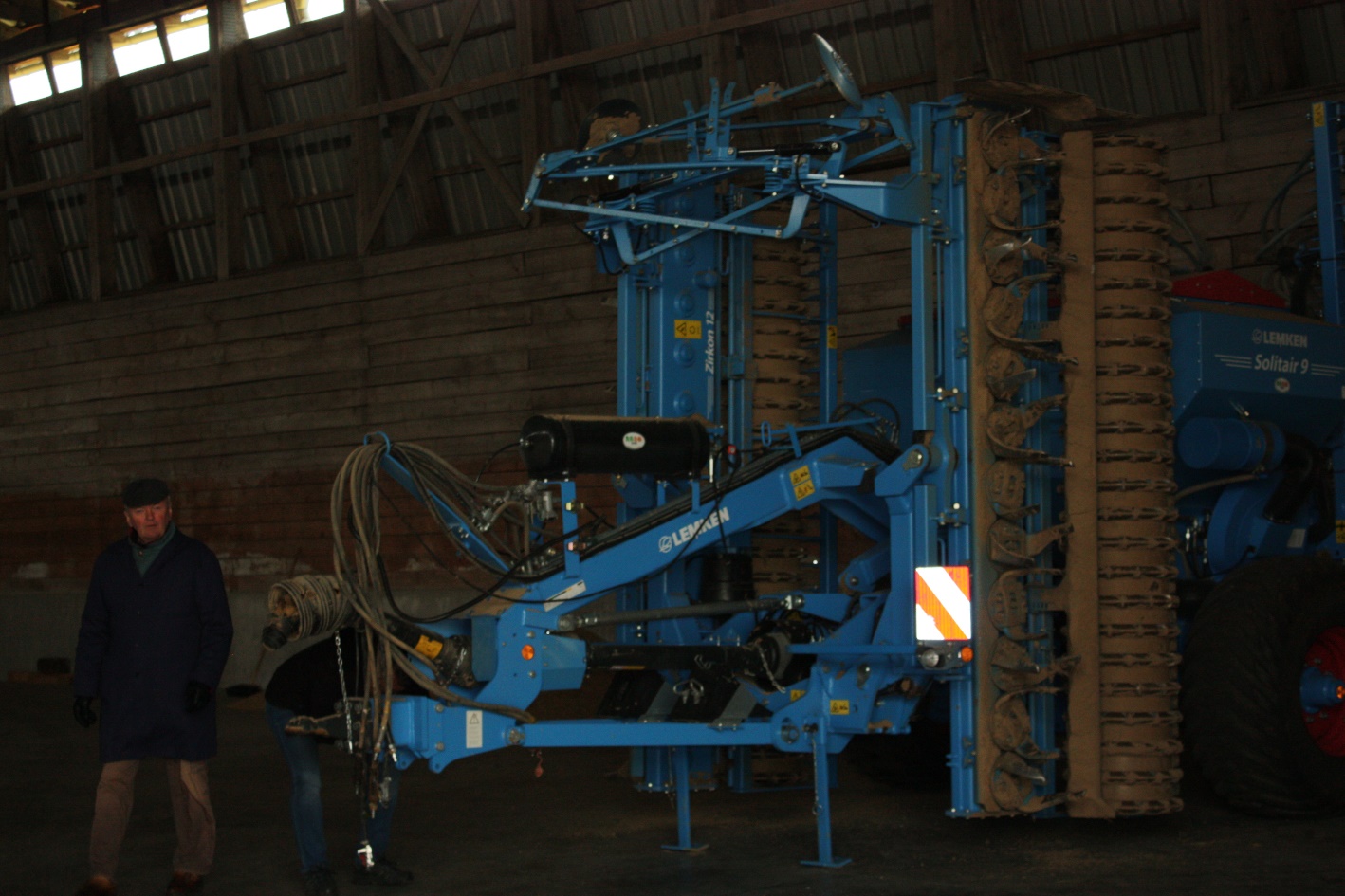 